Long Term Planning 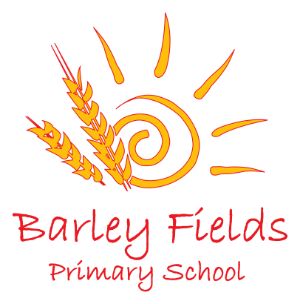 Key Stage Two -   Year 3 2020-2021AutumnAutumnAutumnAutumnSpringSpringSpringSpringSummerSummerSummerSummerEnglishAutumn 1 Unit 1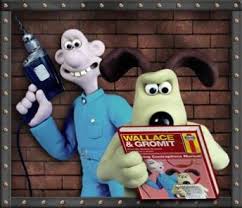 Cracking Contraptions (T4W – Unit)Reading and writing based on instructional texts with explanation. Autumn 1 Unit 1Cracking Contraptions (T4W – Unit)Reading and writing based on instructional texts with explanation. Autumn 1 Unit 2Cracking ContraptionsReading and writing based on instructional texts with explanation. Autumn 1 – 8 WeeksAutumn 1 Unit 2Cracking ContraptionsReading and writing based on instructional texts with explanation. Autumn 1 – 8 WeeksSpring 1 Unit 1 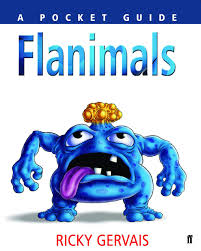 Flanimals (T4W Unit)  Reading and writing explanatory texts based on FlanimalsSpring 1 Unit 1 Flanimals (T4W Unit)  Reading and writing explanatory texts based on FlanimalsSpring 1 Unit 2 FlanimalsReading and writing explanatory texts based on FlanimalsSpring 1 – 6 weeksSpring 1 Unit 2 FlanimalsReading and writing explanatory texts based on FlanimalsSpring 1 – 6 weeksSummer 1 Unit 1 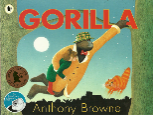 Gorilla(T4W Unit)Reading and writing narrative/poetry based on Gorilla Summer 1 Unit 1 Gorilla(T4W Unit)Reading and writing narrative/poetry based on Gorilla Summer 1 Unit 2Gorilla(T4W Unit)Reading and writing narrative/poetry based on GorillaSummer 1 – 5 WeeksSummer 1 Unit 2Gorilla(T4W Unit)Reading and writing narrative/poetry based on GorillaSummer 1 – 5 WeeksEnglishAutumn 2 Unit 3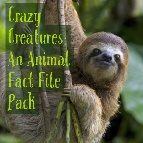 Crazy Creatures (RWP – Unit) Creating animal fact files for an audience of children and publishing using e-books. Autumn 2 Unit 3Crazy Creatures (RWP – Unit) Creating animal fact files for an audience of children and publishing using e-books. Autumn 2 Unit 4 Crazy Creatures(RWP – Unit) Creating animal fact files for an audience of children and publishing using e-books.Autumn 2 – 7 WeeksAutumn 2 Unit 4 Crazy Creatures(RWP – Unit) Creating animal fact files for an audience of children and publishing using e-books.Autumn 2 – 7 WeeksSpring 2 Unit 3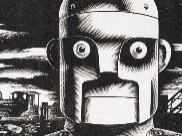 The Iron Man (T4W Unit) Reading and writing narrative/poetry  based on the Iron Man. Spring 2 Unit 3The Iron Man (T4W Unit) Reading and writing narrative/poetry  based on the Iron Man. Spring 2 Unit 4The Iron Man (T4W Unit) Reading and writing narrative/ poetry based on the Iron Man. Spring 2 – 6 WeeksSpring 2 Unit 4The Iron Man (T4W Unit) Reading and writing narrative/ poetry based on the Iron Man. Spring 2 – 6 WeeksSummer 2 Unit 3 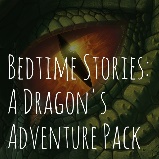 Bedtime Stories(RWP Unit)Reading, writing, performing and publishing Bedtime Stories for a younger audience.Summer 2 Unit 3 Bedtime Stories(RWP Unit)Reading, writing, performing and publishing Bedtime Stories for a younger audience.Summer 2 Unit 4 Bedtime StoriesReading, writing, performing and publishing Bedtime Stories for a younger audience.Summer 2 - 7 WeeksSummer 2 Unit 4 Bedtime StoriesReading, writing, performing and publishing Bedtime Stories for a younger audience.Summer 2 - 7 WeeksMathematicsAutumn 1 Unit 1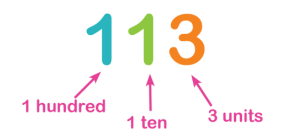 Number -  Place Value (3 Weeks) Autumn 1 Unit 1Number -  Place Value (3 Weeks) Autumn 1 Unit 2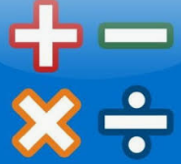 Number – Addition, Subtraction, Multiplication & Division(4 weeks)Autumn 1 Unit 2Number – Addition, Subtraction, Multiplication & Division(4 weeks)Spring 1 Unit 1Number –Multiplication & Division(2 weeks) Spring 1 Unit 1Number –Multiplication & Division(2 weeks) Spring 1 Unit 2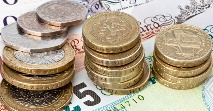 Measurement - Money (2 Weeks)Unit 3Number – Fractions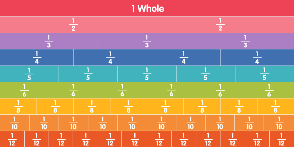 (2 weeks)Spring 1 Unit 2Measurement - Money (2 Weeks)Unit 3Number – Fractions(2 weeks)Summer 1 Unit 1 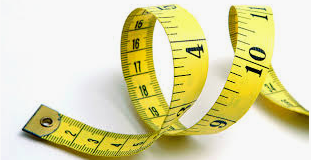 Measurement – Mass and Capacity (3 weeks)Summer 1 Unit 1 Measurement – Mass and Capacity (3 weeks)Summer 1 Unit 2 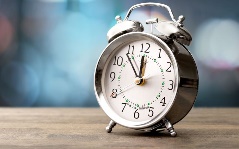 Measurement – Time (2 weeks)Summer 1 Unit 2 Measurement – Time (2 weeks)MathematicsAutumn 2 Unit 3  Number –Multiplication & Division (3 weeks)Autumn 2 Unit 3  Number –Multiplication & Division (3 weeks)Autumn 2 Unit 4Number –Multiplication & DivisionAutumn 2 Unit 4Number –Multiplication & DivisionSpring 2 Unit 3Number – Fractions (4 weeks)Spring 2 Unit 3Number – Fractions (4 weeks)Spring 2 Unit 4 Measurement – Length and Perimeter (2 weeks)Spring 2 Unit 4 Measurement – Length and Perimeter (2 weeks)Summer 2 Unit 2 Measurement – Time (1 week)Unit 3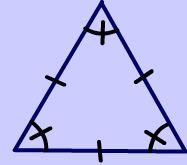 Geometry – Properties of Shape(3 weeks)Summer 2 Unit 2 Measurement – Time (1 week)Unit 3Geometry – Properties of Shape(3 weeks)Summer 2 Unit 4 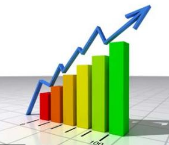 Statistics(1 week)Consolidation and assessment(2 weeks)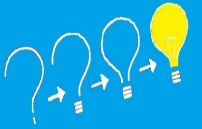 Summer 2 Unit 4 Statistics(1 week)Consolidation and assessment(2 weeks)Science Autumn 1 Unit 1 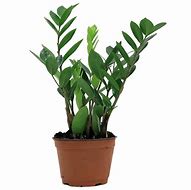 PlantsAutumn 2 Unit 2 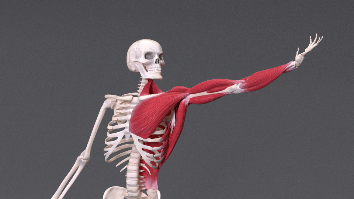 Animals including HumansAutumn 2 Unit 2 Animals including HumansSpring 1 Unit 3 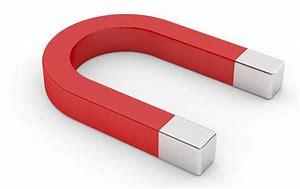 Forces and Magnets Spring 1 Unit 3 Forces and Magnets Spring 2 Unit 4 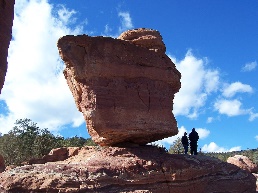 RocksSpring 2 Unit 4 RocksSummer 1 Unit 5 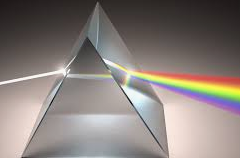 Light Summer 1 Unit 5 Light Summer 2 Unit 6 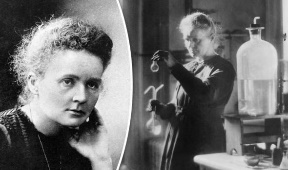 Scientists and InventorsSummer 2 Unit 6 Scientists and InventorsComputing Autumn 1 Unit 1 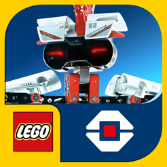 Thinking Like A ProgrammerAutumn 2 Unit 2 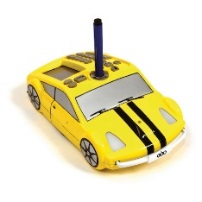 Creating with Robots Autumn 2 Unit 2 Creating with Robots Spring 1 Unit 3 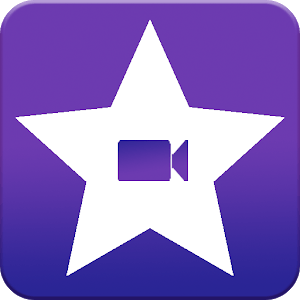 Video Creation (including sound)Spring 1 Unit 3 Video Creation (including sound)Spring 2 Unit 4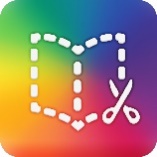 E-books Spring 2 Unit 4E-books Summer 1 Unit 5 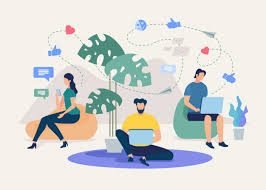 Online CommunicationSummer 1 Unit 5 Online CommunicationSummer 2 Unit 6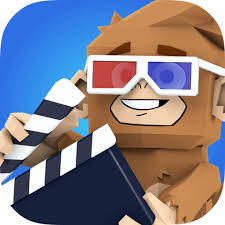 I’m An Animator (2)Summer 2 Unit 6I’m An Animator (2)Digital Literacy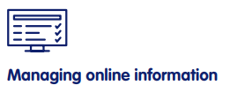 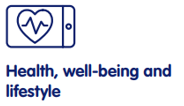 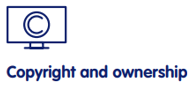 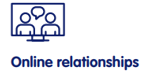 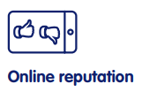 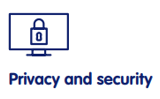 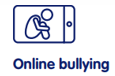 GeographyAutumn 1 Unit 1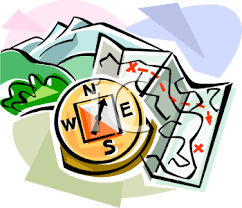 Mapping SkillsInvestigating Our Local Area - Ingleby BarwickAutumn 1 Unit 1Mapping SkillsInvestigating Our Local Area - Ingleby BarwickAutumn 1 Unit 1Mapping SkillsInvestigating Our Local Area - Ingleby BarwickSpring 1 Unit 2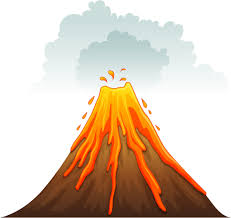 Physical Geography StudyVolcanoesSpring 1 Unit 2Physical Geography StudyVolcanoesSummer 1 Unit 3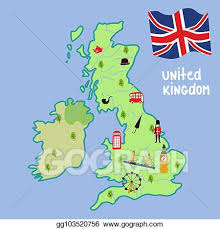 Awareness of Location and PlaceThe United KingdomSummer 1 Unit 3Awareness of Location and PlaceThe United KingdomHistory Autumn -Unit 1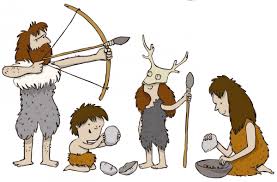 Unit 1- From Stone Age to Iron Age Autumn -Unit 1Unit 1- From Stone Age to Iron Age Autumn -Unit 1Unit 1- From Stone Age to Iron Age Spring -Unit 2 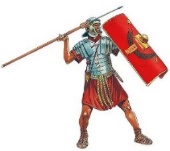 Unit 2- Invaders and Settlers - RomansSpring -Unit 2 Unit 2- Invaders and Settlers - RomansSummer- Unit 3 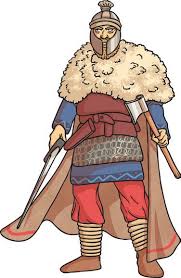 Unit 3- Anglo Saxons Summer- Unit 3 Unit 3- Anglo Saxons P.E. P.E. Autumn 1 Unit 1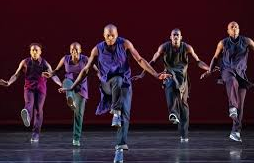 Dance and MovementAutumn 1 Unit 2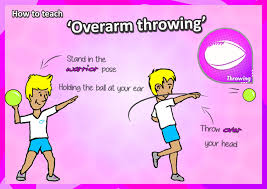 Throwing and CatchingSpring 1 Unit 3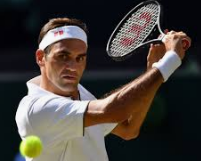 Net and WallTennisSpring 1 Unit 4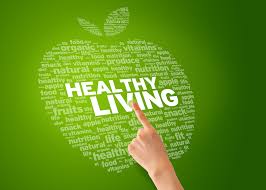 Health Related ExerciseSummer 1 Unit 7 Dance Summer 1 Unit 8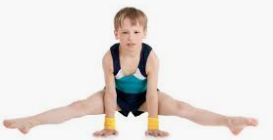 GymnasticsP.E. P.E. Autumn 2 Unit 3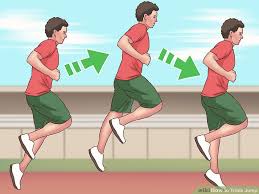 Running and Jumping Autumn 2 Unit 4 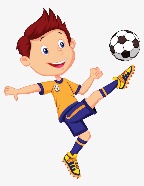 Invasion- Football SkillsSpring 2 Unit 5 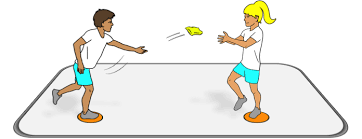 Balance and Cordination Agility Spring 2 Unit 6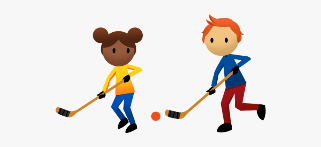 Attacking and Defending - HockeySummer 1 Unit 7 Dance Summer 1 Unit 8GymnasticsMFL Autumn – Unit 1 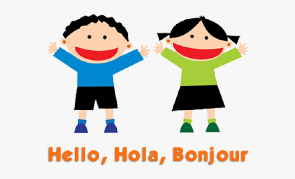 A World of Languages and Bonjour Spring – Unit 1 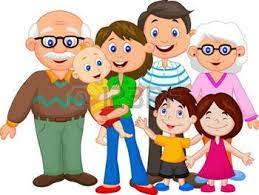 Ma Famille Summer - Unit 1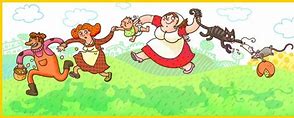 Jeux et ChansonsMusic Autumn Unit 2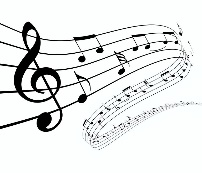 PitchComposer Study – Antonín DvořákSpring Unit 4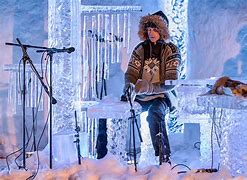 TextureComposer Study – Terje InsungsetSummer Unit 6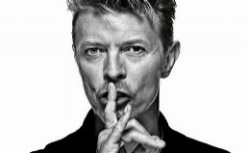 StructureMusical Artist Study – David BowieArt Unit 1 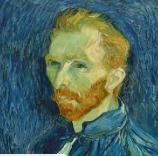 Artist Study: Vincent Van GoghUnit 2 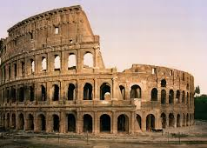 Roman Art & ArchitectureUnit 3  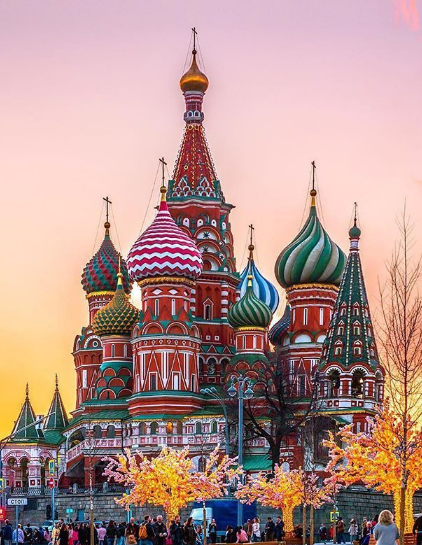 Famous BuildingsDT Unit 1 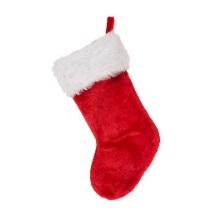 Textiles   seasonal stockingsUnit 2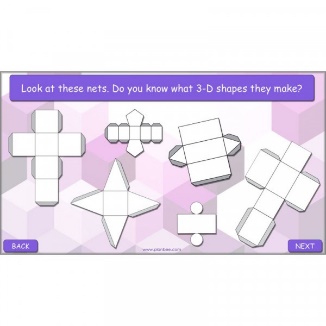 Structures  - shell structuresPackagingUnit 3 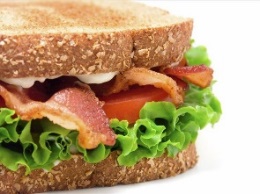 Food – healthy dietSandwich SnacksRE Unit 1Sacred Texts:What is the Bible and why is it important?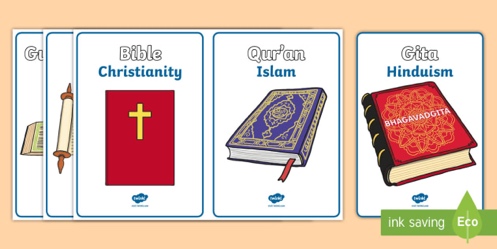 Unit 2FestivalsWhat are the symbols associated with Christmas? 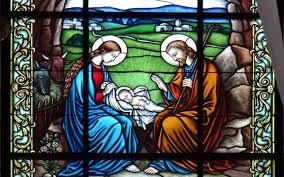 Unit 3Places of Worship:What is a mosque and why is it important?Visit to the Mosque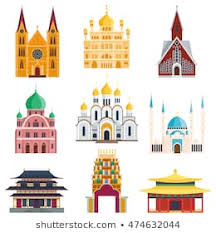 Unit 4Festivals/Beliefs and Practices:Why is Easter important to Christians?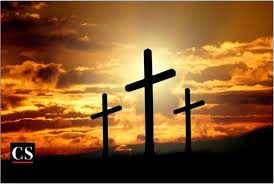 Unit 5Festivals/Beliefs and Practices:Judaism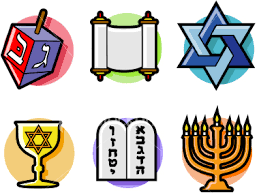 Unit 6Festivals:What is EID and why is it important?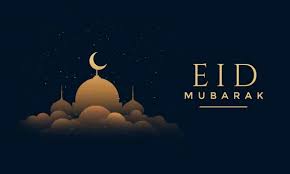 PSHE Unit 1 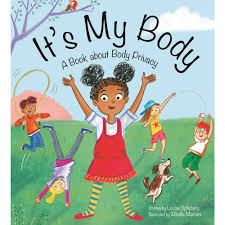 Health and WellbeingIt’s my bodyUnit 2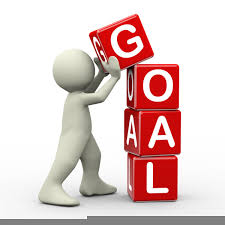 Health and WellbeingAiming High- Goals Unit 2 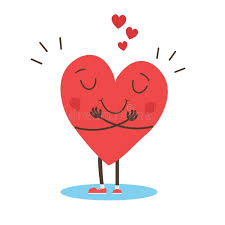 Relationships- Be YourselfUnit 2 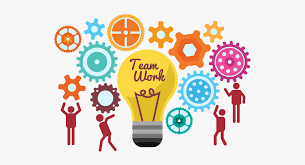 Relationships-Teamwork Unit 1 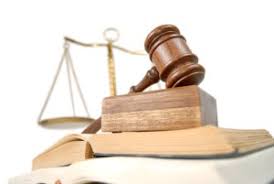 Living in the Wider World- Living in Britain today- Democracy and LawUnit 2-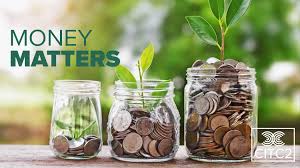 Money Matters- Where does Money Come From? 